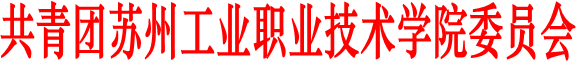 苏工院团〔2024〕6号关于开展2023年度苏州工业职业技术学院五四表彰的通知各学院团委：为全面贯彻党的二十大会议精神，以习近平新时代中国特色社会主义思想为指导，深入贯彻落实习近平总书记关于青年工作的重要思想，为激励先进、树立典型，集中展示新时代团员青年的精神品格和价值追求，充分发挥青年典型的模范带头作用，经研究，校团委将于2024年“五四”期间对团内涌现出的先进集体和个人进行表彰。此次评选表彰包括五四红旗团支部、优秀共青团员、优秀共青团干部、优秀团支部书记、青年学习标兵、优秀学生会干部、优秀社团会员、优秀青年志愿者、优秀科协工作者、艺术之星、无偿献血先进个人等个人、集体荣誉。其中，申报集体荣誉的团支部当年度的支部星级评定应为四星及以上，在当年度主题团日活动中表现突出。申报荣誉的集体或个人，在青年大学习中参与率较为突出。参评“青年学习标兵”和“无偿献血先进个人”的候选人可同时参评其他校级“五四”评选项目，其余项目不可兼报。具体评选事项通知详见附件。请各学院团委严格对照申报要求，采取自下而上、上下结合的方式指导基层进行推荐，加强审核把关，并在一定范围内听取各级各类意见，并在本学院内对推荐结果进行公示。附件：     1.《五四表彰评选工作安排》           2.《五四表彰评选项目及评选办法》           3.《五四表彰名额分配表》           4.《五四表彰奖项推荐表》2024年3月25日附件1：评选工作安排由各学院团委下发至各基层团支部。1. 校团委向各学院团委下发校级五四表彰通知，各学院团委在本单位内对优秀团员、优秀团干等个人和集体进行分级评比。2.各学院团委本着“公平、公正、公开”的原则，严格对照评选细则进行审查，在本单位公示后于4月10日下午16:00前将学院终评结果和相关材料电子稿和纸质稿发校团委。3. 校团委严格对照评选细则对各学院团委申报的各项表彰材料进行汇总和终审。4. 校团委在全校范围内对各项表彰进行公示。5. 2024年苏州工业职业技术学院“五四”主题团日活动相关安排将根据上级要求另行通知。附件2：“五四红旗团支部”评选办法一、“五四红旗团支部”由各学院团委通过团支部书记会议，采用民主投票的方式产生候选支部。二、候选支部占本学院全体团支部总数的15%（若候选团支部名额不足整数时，按照四舍五入的方式确定候选团支部名额）。青年大学习年度平均参与率高于50%的学院，候选支部占比可上浮5%，平均参与率不达40%的系部，候选支部占比下浮5%。三、青年大学习各期平均参与率不低于85%，晚自习检查得分须在本单位的前50%。四、各学院团委按以下标准对候选支部工作进行考评。1.政治建设好。注重加强青年思想政治引领和团员政治教育，组织团员青年认真学习党的科学理论特别是习近平新时代中国特色社会主义思想、贯彻落实习近平总书记关于青年工作的重要思想，引导团员青年增强“四个意识”、坚定“四个自信”、做到“两个维护”，引领凝聚青年有特色、成效好，按时完成校团委布置的各项任务，工作成绩突出。2.组织基础好。按期换届，班子配备齐整，讲政治、业务精、作风实，管理严格，勇于创新。规范化建设成效好、底数清，发展团员程序严、质量高，“三会两制一课”和主题团日等组织生活规范落实，《中国共产主义青年团支部工作条例（试行）》《团支部工作清单制度》认真实施，2023年度“对标定级”评定等次为四星及以上团支部（23级团支部暂不考虑此要求），所属团员、团干部的基本信息均已及时准确完整录入“智慧团建”系统，团员教育管理和流动团员联系服务到位。党建带团建制度落实有力，党团队衔接顺畅，推优入党成效好。落实大抓基层工作部署，深化共青团基层改革，组织动员青年力度大、能示范。3. 班子建设好。团支部委员会成员政治好、工作能力较强，认真落实上级团委的各项工作要求，扎实有效地开展团的工作，在团员青年中有较高的认同度。4. 支部学风好。团员青年学习勤奋，团员英语、计算机考级通过率高，学习成绩好，补考的团员少，团支部的早操出勤和晚自习的纪律反馈均在学院前列。5. 作用发挥好。团组织生活严格按有关规定和要求开展，积极参加“主题团日活动”及相关评比活动。团员的模范作用发挥好，服务大局成效好，争先创优效果好。支部没有团员违纪受处分现象。“优秀共青团员”评选办法为充分调动共青团员的积极性，促进共青团员模范践行社会主义核心价值观，发挥青年团员的主力军作用，特制定我校优秀共青团员评选办法：一、评选范围14至28周岁的共青团员。二、评选条件1.有信仰。胸怀共产主义远大理想和中国特色社会主义共同理想，坚持爱国和爱党、爱社会主义高度统一，家国情怀和时代责任感强，自觉维护国家安全，带头传承中华优秀传统文化，民族自尊心、自信心、自豪感强。2.讲政治。坚决拥护党的领导，爱戴党的领袖，带头学习党的科学理论特别是习近平新时代中国特色社会主义思想，学习习近平总书记对青年的希望和要求，增强“四个意识”、坚定“四个自信”、做到“两个维护”。3.重品行。带头学习践行社会主义核心价值观，树立集体主义思想，维护民族团结，正义感、责任感强，积极传播青春正能量，勇于和不良言行作斗争。成为注册志愿者，经常参加志愿服务；成为网络文明志愿者，积极参与构建清朗网络空间；积极参加校园文化建设，参加各类主题活动，表现突出。4.争先锋。热爱劳动、崇尚实干，勤奋学习、努力工作，刻苦钻研、勇攀高峰。学习成绩优秀，学年没有挂科补考科目。工作本领过硬，继承和发扬艰苦奋斗精神，能够在团员青年中发挥模范带头作用。带头响应党的号召，坚决服从组织分配的工作任务。在校期间认真参加青年大学习（2023年至今，22级20次以上，23级4次以上）、信仰公开课等学习活动。5.守纪律。模范遵守团章，积极主动履行团员义务，正确行使团员权利，组织观念强，努力完成组织分配的工作，尊崇宪法法律，带头尊法学法守法用法，没有违规违纪行为。6.团龄在一年以上（截至2024年4月30日），2017年以后发展的团员须有发展团员编号。本人基本信息已登录本支部“智慧团建”系统。三、评选程序、要求1．依据民主、公平、公开的原则，采取自下而上的民主评选的方式进行。2. 优秀共青团员在团员教育评议后，由团员所在团支部民主选举产生。3.“优秀共青团员”人数为所在团支部团员总数的5%。所属团支部获评市级及以上先进团支部，名额增加5%。4.“优秀共青团员”每年评比一次，时间为每年的4月。“优秀共青团干部”评选办法为充分调动共青团干部的工作积极性，促进共青团干部的创新能力，充分发挥共青团的生力军作用，特制定我校优秀共青团干部评选办法：一、评选范围1．校团委副部长及以上职务的共青团干部。2. 各学院团委部长及以上。3. 各基层团支部团支书、组织委员、宣传委员。4. 连续工作满一年的二年级学生。二、评选条件在优秀共青团员的评选条件上，须同时满足以下条件：1.政治上强。对党忠诚，注重提升政治判断力、政治领悟力、政治执行力，在大是大非面前头脑清醒、立场坚定，增强“四个意识”、坚定“四个自信”、做到“两个维护”。2.思想上强。坚定共产主义远大理想和中国特色社会主义共同理想，自觉用习近平新时代中国特色社会主义思想武装头脑，带头学习贯彻习近平总书记关于青年工作的重要思想。3.能力上强。注重提高青年群众工作本领，带头向书本学习、向实践学习、向青年学习，勤于思考钻研，善于开展理论政策宣讲和思想引领，善于把握青年脉搏、组织发动青年。4.担当上强。热爱党的青年工作，有强烈的事业心和责任感，勇于改革创新，面对“急难险重新”任务冲锋在前、迎难而上，对错误言行和不良习气敢于坚持原则、驳斥斗争。5.作风上强。心系广大青年，带头密切联系青年、热心服务青年、反映青年呼声，带头反对机关化、行政化、贵族化、娱乐化，从严从实推动工作、实绩突出。6.学习上强。学习勤奋刻苦，能积极参加党团理论知识学习活动，认真完成青年大学习以及信仰公开课等学习活动，积极参加社会实践活动、青年志愿者活动，学年没有挂科补考科目。7.自律上强。严格执行团中央“六条规定”精神，遵纪守法、廉洁自律，没有受到团纪处分或党（政）纪处分。勇于开展自我批评，自觉接受组织和团员青年的监督，党组织放心、青年满意。三、评选程序、要求1．依据民主、公平、公开的原则，采取自下而上的民主评选的方式进行。2．学院共青团干部先在评选小组内部进行个人小结，再由民主评议后推荐候选名单报所在学院团委审核，最后统一报校团委审核。3．校级共青团干部先在校团委各部门内部进行个人小结，再由各部门联合民主评议后推荐候选名单至校团委审核。4．“优秀共青团干部”每学年评比一次，评选比例为评选范围人数的10%，评选时间为每年的4月份。“优秀共青团干部——团支部书记专项”为充分调动基层团支部书记的工作积极性，促进共青团干部的创新能力，充分发挥共青团的生力军作用，特制定我校优秀共青团干部——团支部书记专项（以下简称“优秀团支部书记”）评选办法：一、评选范围1. 各基层的团支部书记。2. 连续工作满半年以上的一二年级学生。3. 2023年度述职评议考核综合评价等次为“优秀”。二、评选条件在优秀共青团干部的评选条件上，须同时满足以下条件：1．扎根一线、充分彰显基层共青团干部作为，严格落实《中国共产主义青年团支部工作条例（试行）》《团支部工作清单制度》等团的基层建设相关部署要求，大力推动团支部工作规范化、标准化建设，充分激发支部活力。所在团支部建设成效明显，团员满意度高，2023年度团支部“对标定级”被评定为四星、五星团支部（23级团支部暂不考虑此要求）。本支部团员、团干部的基本信息均已及时准确完整录入“智慧团建”系统。2．工作开拓创新，在思想引领、团建创新、服务团员青年、维护青少年合法权益、基础团务、志愿服务、新媒体运用等方面工作成绩突出。三、评选程序、要求1．依据民主、公平、公开的原则，采取自下而上的民主评选的方式进行。2．团支部书记在评选小组内部进行个人小结，再由民主评议后推荐候选名单报所在学院团委审核，最后统一报校团委审核。3．“优秀团支部书记”每学年评比一次，评选比例为评选范围人数的10%，评选时间为每年的4月份。“青年学习标兵”评选办法为更好地组织引导广大青年深入学习宣传贯彻习近平新时代中国特色社会主义思想和党的二十大精神，突出理论武装和思想引导，构建“导学、讲学、研学、比学、践学、督学”六位一体的学习体系，鼓励表彰青年学习先进典型，特制定我校“青年学习标兵”评选办法：一、评选范围全校青年学生二、评选条件1．坚决拥护中国共产党的领导，敬党爱国、热爱人民，坚定理想信念，自觉践行和弘扬社会主义核心价值观，品格高尚，遵纪守法，作风正派。2．认真参与“青年大学习”网上主题团课，按时完成团课学习任务，同时组织并带领支部青年深入贯彻学习团学思想，积极完成团课学习，发挥示范带头、先锋引领作用。3．“青年大学习”学习情况优异，青年大学习成绩单的学习完成率在90%以上。三、评选程序、要求1．依据民主、公平、公开的原则，采取自下而上的民主评选的方式进行。2. 各学院申报人先在团支部进行个人小结，通过民主评议后推荐所在学院团委审核，最后统一报校团委审核。3.各学院推荐名额根据在籍青年数的1%进行推荐，各学院青年参学率高于50%的，推荐比例上浮0.2%，各学院青年参学率低于40%的，推荐比例下浮0.5%。重点考察个人的青年大学习学习成绩单，以及在本班“青年大学习”网上主题团课工作中发挥组织力、引领力作用等。4.参评“青年学习标兵”的候选人可同时参评其他校级“五四”评选项目。“优秀学生会干部”评选办法为充分调动学生会干部的工作积极性，促进学生会干部的创新能力和实践能力的提高，特制定我校优秀学生会干部评选办法：一、评选范围1．校学生会副部长及以上职务的学生会干部。2. 学院学生会部长及以上。3. 连续工作满一年的二年级学生。二、评选条件1．理想信念坚定。坚定共产主义远大理想和中国特色社会主义共同理想，自觉用习近平新时代中国特色社会主义思想武装头脑，带头学习贯彻习近平总书记关于青年工作的重要思想。对党忠诚，注重提升政治判断力、政治领悟力、政治执行力，在大是大非面前头脑清醒、立场坚定，增强“四个意识”、坚定“四个自信”、做到“两个维护”。2．在学生会的工作中认真负责，勇于创新，成绩显著。3．拥护党的基本路线，遵纪守法，热爱学校。4．对本专业的学习认真刻苦，没有不及格现象。5．在完成本职工作的同时，能积极参加所在学院、班级的各项活动，并与同学保持良好关系。6．以身作则，克己奉公，作风踏实，能热心为同学服务，办实事，有合作精神，在学生会中有一定的威信。三、评选程序、要求1．依据民主、公平、公开的原则，采取自下而上的民主评选的方式进行。2．学院学生会干部先在学生会内部进行个人小结，再由学生会民主评议后推荐候选名单报所在学院团委审核，最后统一报校团委审核。3．校学生会干部先在学生会内部进行个人小结，再由学生会民主评议后推荐候选名单至校团委审核。4．“优秀学生会干部”每学年评比一次，评选比例为评选范围人数的30%（校级50%），评选时间为每年的4月份。“优秀社团会员”评选办法为充分调动学生社团会员参与社团活动的积极性，促进学生社团会员的创新能力和实践能力的提高，特制定我校优秀社团会员评选办法：一、评选范围1．校团委社团管理部所辖大学生社团的社团会员。2．加入该社团满半年的一二年级学生。二、评选条件1．拥护党的基本路线，遵纪守法，热爱学校。2．工作认真负责，勇于创新，成绩显著。3．脚踏实地、愿意为社团会员服务，办实事，有合作精神，社团活动参与度高，在学生社团中有一定的贡献。4．对本专业的学习认真刻苦。5．在参加社团活动的同时，能积极参加其他各类活动，并与社团会员保持良好关系。三、评选程序、要求1．依据民主、公平、公开的原则，采取民主评选的方式进行。2．社团会员先在社团内部进行个人小结，再由学生社团民主评议后推荐候选名单报社团所属业务单位团委审核，最后统一报校团委审核。每个社团可推荐2名优秀社团会员，在社团巡礼展示中荣获十佳活力社团的可增加1个名额。3．“优秀学生社团会员”每学年评比一次，评选时间为每年的4月份。“优秀青年志愿者”评选办法评选范围1.青年志愿者协会干部、干事及会员。2.加入青年志愿者协会满半年的一二年级学生。二、评选条件1.拥护党的路线、方针、政策，模范遵守国家法律、法规。2.热心公益服务事业，具有半年以上的志愿服务经历。3.长期坚持组织或参加社区服务、义务维修、敬老助残、文化辅导、心理咨询、法律援助、科技推广、企业帮扶、文艺下乡、环境保护、爱心接力、抢险救灾、大型赛会服务等志愿服务活动，有良好的社会影响。三、评选程序、要求1.依据民主、公平、公开的原则，采取民主评选的方式进行。2.各学院青协干部、干事及会员先在内部进行个人小结，再通过民主评议后推荐候选名单报所在学院团委审核，最后统一报校团委审核。3.校青协干部、干事及会员先在组织内部进行个人小结，再经过民主评议后推荐候选名单报校团委审核。4.“优秀青年志愿者”每年评选一次，评选比例为评选范围人数的20%（校级30%），评选时间为每年的4月份。“优秀科协工作者”评选办法为充分调动大学生科学技术协会干部的工作积极性，促进科协技术协会干部的创新能力和实践能力的提高，特制定我校优秀科协工作者评选办法：一、评选范围1．科学技术协会副部长及以上职务的科协干部。2. 连续工作满一学年以上的二年级学生。二、评选条件1．拥护党的基本路线，遵纪守法，热爱学校。 2．工作认真负责，勇于创新，成绩显著。3. 热衷科学技术，掌握一定的科学技能。4．在完成本职工作的同时，能积极参加其他各类活动，并与同学保持良好关系。 5．对本专业的学习认真刻苦。6．以身作则，克己奉公，作风踏实，能热心为同学服务，办实事，有合作精神，在科学技术协会中有一定的威信。三、评选程序、要求1．依据民主、公平、公开的原则，采取自下而上的民主评选的方式进行。2．科学技术协会干部先在科协内部进行个人小结，再由科协民主评议后推荐候选名单至校团委审核。3．“优秀科协工作者”每学年评比一次，评选时间为每年的4月份。“艺术之星”评选办法为充分调动艺术团干部的工作积极性，促进艺术团干部的创新能力和实践能力的提高，特制定我校艺术之星评选办法：一、评选范围校大学生艺术团成员。二、评选条件1．热爱艺术，在各类文艺演出中表现突出，勇于创新，成绩显著。2．拥护党的基本路线，遵纪守法，热爱学校。3．对本专业的学习认真刻苦。4．在完成本职工作的同时，能积极参加其他各类活动，并与艺术团团员保持良好关系。5．作风正派，踏实肯干，能热心为同学服务，办实事，有合作精神，在艺术团中有一定的威信。三、评选程序、要求1．依据民主、公平、公开的原则，采取自下而上的民主评选的方式进行。2．艺术团成员先在艺术团各部门内部进行个人小结，再由艺术团民主评议后推荐候选名单至校团委审核。3.“艺术之星”每学年评比一次，评选时间为每年的4月份。“无偿献血先进个人”评选办法为鼓励大学生无偿献血的积极性，营造社会氛围，推动无偿献血事业健康、可持续发展，特制定我校无偿献血先进个人的评选办法：一、评选范围和条件1．入学后，在校内或校外无偿献血两次及以上或一次献血达400ml。2．在学习生活中表现突出，政治思想先进，富有爱心，乐于助人。二、评选办法1．由符合条件的人员携无偿献血证复印件到所属学院团委申报，经审核通过后汇总，统一上报至校团委审核。2．“无偿献血先进个人”每学年评选一次，评选时间为每年的4月份。3.参评“无偿献血先进个人”的候选人可同时参评其他校级“五四”评选项目。附件3：名额分配表附件4：苏州工业职业技术学院 2023年度优秀共青团员/优秀共青团干部 推荐表苏州工业职业技术学院 2023年度优秀团支书 推荐表苏州工业职业技术学院 2023年度“五四红旗团支部”推荐表苏州工业职业技术学院 2023年度“青年学习标兵”推荐表苏州工业职业技术学院 2023年度“优秀学生会干部”推荐表苏州工业职业技术学院  2023年度“优秀社团会员”推荐表苏州工业职业技术学院 2023年度“优秀青年志愿者”推荐表苏州工业职业技术学院 2023年度“优秀科协工作者”推荐表苏州工业职业技术学院 2023年度“艺术之星”推荐表苏州工业职业技术学院 2023年度“无偿献血先进个人”推荐表注：附无偿献血证复印件；苏州工业职业技术学院2023年度五四表彰（学院团委）推荐名单汇总表学院：学院团委意见：                                 党总支意见：（盖章）                                     （盖章）年  月   日                             年  月   日苏州工业职业技术学院2023年度五四表彰（学生组织）推荐名单汇总表校级组织名称：校级学生负责人签名：     年  月  日单位五四红旗团支部优秀团干优秀团支书优秀团员青年学习标兵优秀学生会干部优秀青年志愿者优秀社团会员优秀科协工作者艺术之星无偿献血先进个人精密制造学院543121551172智能装备学院5431314614122集成电路与通信学院343131151262人工智能学院643111541142经济管理学院643141751282建筑工程与艺术设计学院2328651382国际商务与旅游学院3227841042汽车工程学院322683742体育部马院社团21校级学生组织10301011243152合 计33372111498481147431518姓名姓名性别民族出生年月出生年月籍贯政治面貌所在学院所在学院班级担任职务入团时间入团时间团员编号2023年度团员教育评议等次申报类别申报类别□优秀共青团干部            □优秀共青团员□优秀共青团干部            □优秀共青团员□优秀共青团干部            □优秀共青团员□优秀共青团干部            □优秀共青团员□优秀共青团干部            □优秀共青团员□优秀共青团干部            □优秀共青团员2023年至今青年大学习完成情况2023年至今青年大学习完成情况（完成期数、参与体会及发挥示范作用等200字左右）（完成期数、参与体会及发挥示范作用等200字左右）（完成期数、参与体会及发挥示范作用等200字左右）（完成期数、参与体会及发挥示范作用等200字左右）（完成期数、参与体会及发挥示范作用等200字左右）（完成期数、参与体会及发挥示范作用等200字左右）获得荣誉x年x月  被xx评为xxx年x月  被xx评为xxx年x月  被xx评为xxx年x月  被xx评为xxx年x月  被xx评为xxx年x月  被xx评为xxx年x月  被xx评为xx志愿服务经历个  人  事  迹（500字左右）（500字左右）（500字左右）（500字左右）（500字左右）（500字左右）（500字左右）学院团委意见（章）年  月  日（章）年  月  日（章）年  月  日（章）年  月  日党总支意见（章）年  月  日（章）年  月  日校团委意见（章）年  月  日（章）年  月  日（章）年  月  日（章）年  月  日（章）年  月  日（章）年  月  日（章）年  月  日备注姓名姓名性别民族民族政治面貌出生年月出生年月入团时间团员编号所在学院所在学院班级2023年度团员教育评议等次所属支部规范全称所属支部规范全称担任团支部书记年限担任团支部书记年限“智慧团建”系统中团员团干录入是否齐全“智慧团建”系统中团员团干录入是否齐全“智慧团建”系统中团员团干录入是否齐全2023年支部对标定级等次2023年支部对标定级等次获得荣誉x年x月  被xx评为xxx年x月  被xx评为xxx年x月  被xx评为xxx年x月  被xx评为xxx年x月  被xx评为xxx年x月  被xx评为xxx年x月  被xx评为xxx年x月  被xx评为xxx年x月  被xx评为xxx年x月  被xx评为xxx年x月  被xx评为xx简要事迹（500字左右）（500字左右）（500字左右）（500字左右）（500字左右）（500字左右）（500字左右）（500字左右）（500字左右）（500字左右）（500字左右）学院团委意见（章）年  月  日（章）年  月  日（章）年  月  日（章）年  月  日（章）年  月  日党总支意见党总支意见（章）年  月  日（章）年  月  日（章）年  月  日（章）年  月  日校团委意见（章）年  月  日（章）年  月  日（章）年  月  日（章）年  月  日（章）年  月  日（章）年  月  日（章）年  月  日（章）年  月  日（章）年  月  日（章）年  月  日（章）年  月  日团支部全称团支部全称所属学院所属学院所属学院团支书姓名团支书姓名支部团员数支部团员数支部青年数支部青年数支部青年数工作情况2023年发展团员数2023年发展团员数2023年发展团员数2023年发展团员数最近一次换届时间最近一次换届时间最近一次换届时间最近一次换届时间工作情况2023年应上缴团费数2023年应上缴团费数2023年应上缴团费数2023年应上缴团费数2023年实际上缴团费数2023年实际上缴团费数2023年实际上缴团费数2023年实际上缴团费数工作情况是否已登录“智慧团建”是否已登录“智慧团建”是否已登录“智慧团建”是否已登录“智慧团建”“智慧团建”系统中团员团干录入是否齐全“智慧团建”系统中团员团干录入是否齐全“智慧团建”系统中团员团干录入是否齐全“智慧团建”系统中团员团干录入是否齐全工作情况2023年度对标定级等次2023年度对标定级等次2023年度对标定级等次2023年度对标定级等次青年大学习平均参与率青年大学习平均参与率青年大学习平均参与率青年大学习平均参与率工作情况2023年执行“三会两制一课”情况2023年执行“三会两制一课”情况支部大会召开次数团小组会召开次数团小组会召开次数团小组会召开次数是否开展团员年度团籍注册是否开展团员年度团籍注册工作情况2023年执行“三会两制一课”情况2023年执行“三会两制一课”情况团支部委员会议召开次数开展团课次数开展团课次数开展团课次数是否开展团员教育评议是否开展团员教育评议工作情况推优入党情况推优入党情况团推优人数被定为入党积极分子人数被定为入党积极分子人数被定为入党积极分子人数被定为发展对象人数被定为发展对象人数工作情况基层团组织规范化建设团支部整理整顿中是否完成自查基层团组织规范化建设团支部整理整顿中是否完成自查基层团组织规范化建设团支部整理整顿中是否完成自查是否列入重点整顿团支部是否列入重点整顿团支部是否列入重点整顿团支部是否列入重点整顿团支部是否列入重点整顿团支部是否列入重点整顿团支部是否列入重点整顿团支部工作情况2023年开展活动情况2023年开展活动情况2023年开展活动情况开展活动次数开展活动次数开展活动次数开展活动次数参加活动总人次参加活动总人次参加活动总人次参加活动总人次活动经费总数活动经费总数工作情况支部各类荣誉或典型x年x月  被xx评为xxx年x月  被xx评为xxx年x月  被xx评为xxx年x月  被xx评为xxx年x月  被xx评为xxx年x月  被xx评为xxx年x月  被xx评为xxx年x月  被xx评为xxx年x月  被xx评为xxx年x月  被xx评为xxx年x月  被xx评为xxx年x月  被xx评为xxx年x月  被xx评为xx主要活动及取得效果（重点围绕提升团的“三力一度”，突出重点，简明扼要，500字左右）（重点围绕提升团的“三力一度”，突出重点，简明扼要，500字左右）（重点围绕提升团的“三力一度”，突出重点，简明扼要，500字左右）（重点围绕提升团的“三力一度”，突出重点，简明扼要，500字左右）（重点围绕提升团的“三力一度”，突出重点，简明扼要，500字左右）（重点围绕提升团的“三力一度”，突出重点，简明扼要，500字左右）（重点围绕提升团的“三力一度”，突出重点，简明扼要，500字左右）（重点围绕提升团的“三力一度”，突出重点，简明扼要，500字左右）（重点围绕提升团的“三力一度”，突出重点，简明扼要，500字左右）（重点围绕提升团的“三力一度”，突出重点，简明扼要，500字左右）（重点围绕提升团的“三力一度”，突出重点，简明扼要，500字左右）（重点围绕提升团的“三力一度”，突出重点，简明扼要，500字左右）（重点围绕提升团的“三力一度”，突出重点，简明扼要，500字左右）学院团委意见（章）年  月  日（章）年  月  日（章）年  月  日（章）年  月  日（章）年  月  日（章）年  月  日党总支意见党总支意见（章）年  月  日（章）年  月  日（章）年  月  日（章）年  月  日（章）年  月  日校 团 委 意 见（章）年  月  日（章）年  月  日（章）年  月  日（章）年  月  日（章）年  月  日（章）年  月  日（章）年  月  日（章）年  月  日（章）年  月  日（章）年  月  日（章）年  月  日（章）年  月  日（章）年  月  日备注姓名姓名性别出生年月政治面貌所在学院所在学院班级担任职务青年大学习各期学习情况个  人  事  迹（重点围绕学习内容、学习体、参与或组织经验等方面，500字左右）（重点围绕学习内容、学习体、参与或组织经验等方面，500字左右）（重点围绕学习内容、学习体、参与或组织经验等方面，500字左右）（重点围绕学习内容、学习体、参与或组织经验等方面，500字左右）（重点围绕学习内容、学习体、参与或组织经验等方面，500字左右）（重点围绕学习内容、学习体、参与或组织经验等方面，500字左右）（重点围绕学习内容、学习体、参与或组织经验等方面，500字左右）（重点围绕学习内容、学习体、参与或组织经验等方面，500字左右）团支部意见年  月  日年  月  日年  月  日年  月  日学院团委意见（章）年  月  日（章）年  月  日（章）年  月  日意 见校 团 委（章）年  月  日（章）年  月  日（章）年  月  日（章）年  月  日（章）年  月  日（章）年  月  日（章）年  月  日（章）年  月  日姓名姓名性别性别出生年月政治面貌所在学院所在学院班级班级担任职务担任职务担任职务所获荣誉x年x月  被xx评为xxx年x月  被xx评为xxx年x月  被xx评为xxx年x月  被xx评为xxx年x月  被xx评为xxx年x月  被xx评为xxx年x月  被xx评为xxx年x月  被xx评为xxx年x月  被xx评为xxx年x月  被xx评为xxx年x月  被xx评为xx个  人  事  迹（500字左右）（500字左右）（500字左右）（500字左右）（500字左右）（500字左右）（500字左右）（500字左右）（500字左右）（500字左右）（500字左右）学院学生会意见       （章）年  月  日       （章）年  月  日学院团委意见（章）年  月  日（章）年  月  日（章）年  月  日（章）年  月  日校学生会意见（章）年  月  日（章）年  月  日（章）年  月  日意 见校 团 委（章）年  月  日（章）年  月  日（章）年  月  日（章）年  月  日（章）年  月  日（章）年  月  日（章）年  月  日（章）年  月  日（章）年  月  日（章）年  月  日（章）年  月  日姓名姓名性别出生年月政治面貌所在学院所在学院班级所在社团担任职务个  人  事  迹（500字左右）（500字左右）（500字左右）（500字左右）（500字左右）（500字左右）（500字左右）（500字左右）（500字左右）指导老师意见（章） 年  月  日（章） 年  月  日所在社团意见（章）年  月  日（章）年  月  日（章）年  月  日业务指导单位意见（章）年  月  日（章）年  月  日校团委意见                                                    （章）年  月  日                                                    （章）年  月  日                                                    （章）年  月  日                                                    （章）年  月  日                                                    （章）年  月  日                                                    （章）年  月  日                                                    （章）年  月  日                                                    （章）年  月  日                                                    （章）年  月  日姓名姓名性别出生年月籍贯政治面貌所在学院所在学院所在学院班级担任职务志愿服务经历个  人  事  迹（500字左右）（500字左右）（500字左右）（500字左右）（500字左右）（500字左右）（500字左右）（500字左右）（500字左右）（500字左右）（500字左右）（500字左右）学院团委意见（章）年  月  日（章）年  月  日（章）年  月  日（章）年  月  日（章）年  月  日（章）年  月  日（章）年  月  日校青协意见（章）年  月  日（章）年  月  日（章）年  月  日（章）年  月  日校团委意见（章）年  月  日（章）年  月  日（章）年  月  日（章）年  月  日（章）年  月  日（章）年  月  日（章）年  月  日（章）年  月  日（章）年  月  日（章）年  月  日（章）年  月  日（章）年  月  日姓名姓名性别出生年月籍贯政治面貌所在学院所在学院所在学院班级担任职务个  人  事  迹（500字左右）（500字左右）（500字左右）（500字左右）（500字左右）（500字左右）（500字左右）（500字左右）（500字左右）（500字左右）（500字左右）校科协意见                            负责人：年  月  日                            负责人：年  月  日                            负责人：年  月  日                            负责人：年  月  日                            负责人：年  月  日                            负责人：年  月  日                            负责人：年  月  日                            负责人：年  月  日                            负责人：年  月  日                            负责人：年  月  日                            负责人：年  月  日校 团 委 意 见（章）年  月  日（章）年  月  日（章）年  月  日（章）年  月  日（章）年  月  日（章）年  月  日（章）年  月  日（章）年  月  日（章）年  月  日（章）年  月  日（章）年  月  日姓名姓名性别出生年月籍贯政治面貌所在学院所在学院所在学院班级担任职务参演经历个  人  事  迹（500字左右）（500字左右）（500字左右）（500字左右）（500字左右）（500字左右）（500字左右）（500字左右）（500字左右）（500字左右）（500字左右）校艺术团意见                            负责人：年  月  日                            负责人：年  月  日                            负责人：年  月  日                            负责人：年  月  日                            负责人：年  月  日                            负责人：年  月  日                            负责人：年  月  日                            负责人：年  月  日                            负责人：年  月  日                            负责人：年  月  日                            负责人：年  月  日校 团 委 意 见（章）年  月  日（章）年  月  日（章）年  月  日（章）年  月  日（章）年  月  日（章）年  月  日（章）年  月  日（章）年  月  日（章）年  月  日（章）年  月  日（章）年  月  日姓名姓别班级政治面貌献血经历个  人  事  迹（500字左右）（500字左右）（500字左右）（500字左右）（500字左右）（500字左右）（500字左右）学院团委意见（章）年  月  日（章）年  月  日（章）年  月  日（章）年  月  日（章）年  月  日（章）年  月  日（章）年  月  日校团委意见（章）年  月  日（章）年  月  日（章）年  月  日（章）年  月  日（章）年  月  日（章）年  月  日（章）年  月  日申报项目推荐名单班级专业备注五四红旗团支部五四红旗团支部五四红旗团支部优秀团支书优秀团支书优秀共青团干部优秀共青团干部优秀共青团干部优秀共青团员优秀共青团员优秀共青团员优秀共青团员青年学习标兵青年学习标兵青年学习标兵优秀学生会干部优秀学生会干部优秀学生会干部优秀社团会员优秀社团会员优秀社团会员优秀青年志愿者优秀青年志愿者优秀青年志愿者无偿献血先进个人无偿献血先进个人申报项目推荐名单班级专业备注优秀共青团干部优秀共青团干部优秀共青团干部优秀共青团干部优秀共青团干部优秀共青团员优秀共青团员优秀共青团员优秀学生会干部优秀学生会干部优秀学生会干部优秀学生会干部优秀学生会干部优秀科协工作者优秀科协工作者艺术之星艺术之星艺术之星艺术之星艺术之星优秀青年志愿者优秀青年志愿者优秀青年志愿者优秀青年志愿者青年学习标兵青年学习标兵无偿献血先进个人无偿献血先进个人